ОТДЕЛЕНИЕ ПЕНСИОННОГО ФОНДА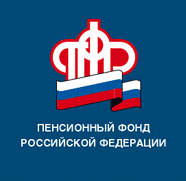 РОССИЙСКОЙ ФЕДЕРАЦИИПО РЕСПУБЛИКЕ БАШКОРТОСТАН 30.03.2020г.ПРЕСС-РЕЛИЗРеспублика Башкортостан: в  соответствии с Указом Президента России пенсии за апрель выплатят досрочноПенсионерам, получающим пенсии через кредитные учреждения ПАО Сбербанк и ПАО «Банк Уралсиб», досрочно перечислены на их банковские счета пенсия и иные социальные выплаты за апрель месяц.  Вместе с пенсией ветераны войны получают выплаты к 75-летию Великой Победы в размере 75 и 50 тысяч рублей и ежегодные выплаты в размере 10 тысяч рублей.УФПС «Почта России» денежные средства на выплату пенсий и иных социальных выплат также перечислены, доставка пенсий за апрель месяц через организации почтовой связи с 1 апреля.На выплату пенсий и единовременных выплат ветеранам в республике будет направлено в апреле более 20 млрд. 400 млн. руб. Они полностью обеспечены финансированием. Отделение по Республике Башкортостан выплачивает пенсии более      1 млн. 199 тыс. пенсионеров. Доставку 35,5% получателей пенсий и социальных выплат осуществляют организации почтовой связи, 64,0% – кредитные организации, 0,5% - стационарные организации социального обслуживания и исправительные учреждения. Пресс-служба ОПФР по РБ